ПОСТАНОВЛЕНИЕс.Федоровка                                         № 11                          22 февраля 2022 годаО проведении торгов в форме открытого аукциона	В соответствии со статьей 17.1 Федерального закона Российской Федерации от 26.07.2006 № 135-ФЗ «О защите конкуренции» и Постановлением Администрации сельского поселения Федоровский сельсовет муниципального района Хайбуллинский район Республики Башкортостан 22 февраля 2019 г. № П-40 «Об утверждении перечня муниципального имущества, свободного от прав третьих лиц (за исключением имущественных прав субъектов малого и среднего предпринимательства)» Администрация сельского поселения Федоровский сельсовет муниципального района Хайбуллинский район Республики Башкортостан постановляет:1. Объявить проведение торгов в форме открытого аукциона по продаже права заключения договора муниципального недвижимого имущества сельского поселения Федоровский сельсовет муниципального района Хайбуллинский район Республики Башкортостан по следующему лоту:одноэтажное нежилое здание пожарного депо,  литер А, (на поэтажном плане согласно техническому паспорту инв. № 8014 от 20.03.2015), кадастровым номером: 02:50:080201:450, расположенное по адресу: Местоположение установлено относительно ориентира, расположенного за пределами участка, Ориентир здание, Участок находится примерно в 20 м от ориентира по направлению на северо-восток. Почтовый адрес ориентира: р-н Хайбуллинский, с/с Федоровский, с. Федоровка ул. Казанская, д.20 общей площадью 95,4 кв. м., для использования в целях: фермерскими хозяйствами.2. Установить, что предметом открытого аукциона по продаже права заключения договора продажи муниципального недвижимого имущества является размер полной оплаты платы.3. Установить стартовый размер (начальную цену) полной платы муниципального недвижимого имущества указанного в п. 1 настоящего постановления в следующем размере:- в сумме 121 000 (сто двадцать одна тысяча) рублей 00 копеек.Примечание: расчеты произведены с учетом НДС.4. Установить величину повышения платы (шаг аукциона) в размере 6050,00 руб., что составляет 5% от начальной цены права заключения договора продажи муниципального недвижимого имущества.5. Возложить полномочия продавца (организатора торгов) права заключения договора продажи муниципального недвижимого имущества на постоянно действующую комиссию Администрации сельского поселения Федоровский сельсовет муниципального района Хайбуллинский район Республики Башкортостан по организации и проведению конкурсов (аукционов) на право заключения договоров продажи, доверительного управления, безвозмездного пользования муниципальным имуществом.6. Постоянно действующая комиссия Администрации сельского поселения Федоровский сельсовет муниципального района Хайбуллинский район Республики Башкортостан по организации и проведению конкурсов (аукционов) на право заключения договоров продажи, доверительного управления, безвозмездного пользования муниципальным имуществом в установленном порядке:- провести торги в порядке и сроки, определенные законодательством;- подготовить проект договора продажи муниципального имущества и обеспечить заключение договора продажи имущества по результатам торгов. 7. Управляющему делами Администрации сельского поселения Федоровский сельсовет муниципального района Хайбуллинский район Республики Башкортостан Даниловой Л.А. обеспечить:- публикацию информационного сообщения о проведении открытого аукциона по продаже права заключения договора продажи муниципального недвижимого имущества, указанного в п. 1 настоящего постановления в установленном порядке на официальном сайте сельского поселения Федоровский сельсовет муниципального района Хайбуллинский район Республики Башкортостан в сети «Интернет».8. Контроль за исполнением настоящего постановления возложить на управляющего делами Администрации сельского поселения Федоровский сельсовет муниципального района Хайбуллинский район Республики Башкортостан Данилову Л.А.9. Настоящее постановление вступает в силу с момента его принятия.Глава сельского поселения Федоровский сельсовет 					Н.С. ЛебедеваУправляющий делами 							Л.А.ДаниловаБАШКОРТОСТАН РЕСПУБЛИКАҺЫХӘЙБУЛЛА РАЙОНЫМУНИЦИПАЛЬ РАЙОНЫНЫҢФЕДОРОВКА АУЫЛ СОВЕТЫАУЫЛ БИЛӘМӘҺЕХАКИМИӘТЕ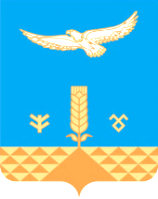 АДМИНИСТРАЦИЯСЕЛЬСКОГО ПОСЕЛЕНИЯФЕДОРОВСКИЙ СЕЛЬСОВЕТМУНИЦИПАЛЬНОГО РАЙОНА ХАЙБУЛЛИНСКИЙ РАЙОН РЕСПУБЛИКИ БАШКОРТОСТАН